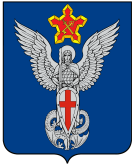 Ерзовская городская ДумаГородищенского муниципального районаВолгоградской области403010, Волгоградская область, Городищенский район, р.п. Ерзовка, ул. Мелиоративная 2,      тел. (84468) 4-78-78 тел/факс: (84468) 4-79-15                                                                   РЕШЕНИЕ27 июня 2017 года                                 №8/1О внесении измененияв правила землепользования и застройкиЕрзовского городского поселения          Рассмотрев представленный администрацией Ерзовского городского поселения проект внесения изменения в правила землепользования и застройки, в связи с письмом Комитета по делам территориальных образований Волгоградской области 13-01-01/882 от 04.04.2017, на основании заключения о результатах проведения публичных слушаний, руководствуясь ст. 31, 32, 33 Градостроительного кодекса РФ, Ерзовская городская Дума РЕШИЛА:Внести изменения в главу 7 правил землепользования и застройки Ерзовского городского поселения изложив градостроительный регламент территориальных зон в новой редакции (приложение 1). Опубликовать настоящее решение в газете «Междуречье» и разместить на официальном сайте муниципального образования.Настоящее решение вступает в силу с момента его опубликования (обнародования).Председатель Ерзовской
городской ДумыЮ.М. ПорохняГлава Ерзовского городского поселенияС.В. Зубанков